Campania “Sănătatea reproducerii – tu decizi ce este mai bine pentru tine!”FEBRUARIE 2021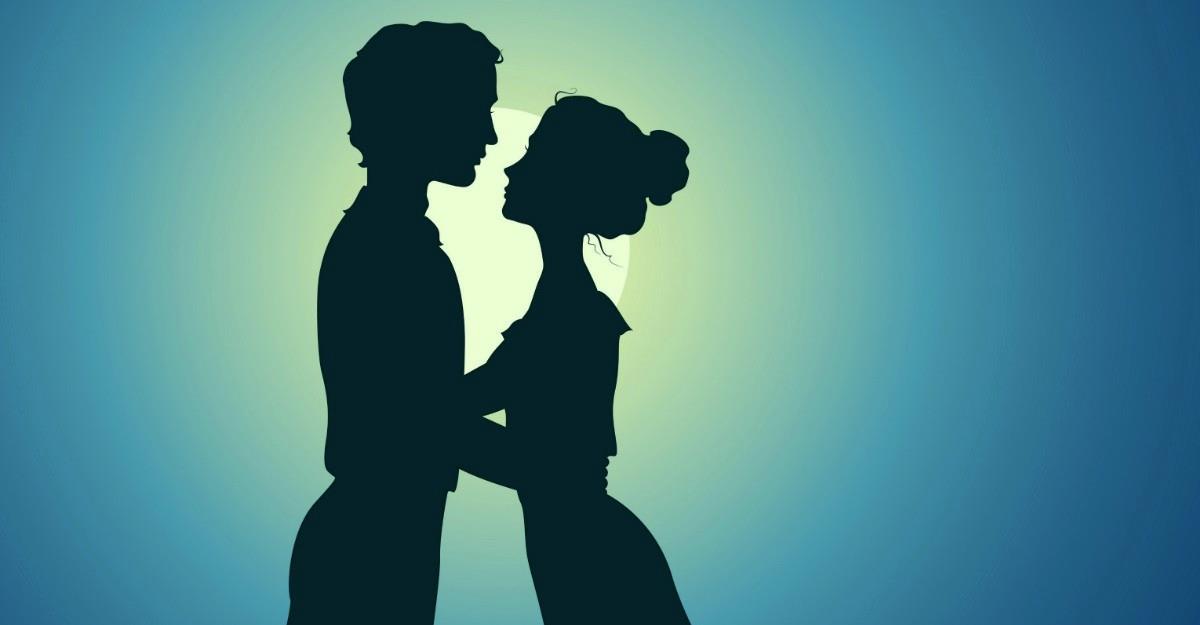 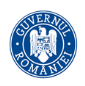 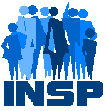 MINISTERUL SĂNĂTĂȚII           INSTITUTUL NAȚIONAL 		CENTRUL NAȚIONAL DE EVALUAREA ȘI	            CRSP IAȘI 		    DIRECȚIA DE SĂNĂTATE                                                                                                                                                                                                                                                                                                                       DE SĂNĂTATE PUBLICĂ	                 PROMOVAREA STĂRII DE SĂNĂTATE                                                                                        PUBLICĂ SIBIUMaterial realizat în cadrul subprogramului de evaluare şi promovare a sănătăţii şi educaţie pentru sănătate al Ministerului Sănătății -  pentru distribuție gratuită 